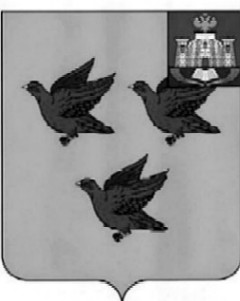 РОССИЙСКАЯ ФЕДЕРАЦИЯОРЛОВСКАЯ ОБЛАСТЬАДМИНИСТРАЦИЯ ГОРОДА ЛИВНЫП О С Т А Н О В Л Е Н И Е      17 апреля 2009 г.  	 	                                                                   №19аг. ЛивныО Порядке уведомления представителя нанимателя (работодателя) о фактах обращения в целях склонения муниципального служащего администрации города к совершению коррупционных правонарушенийРуководствуясь частью 5 статьи 9 Федерального закона Российской    Федерации от 25.12.2008 № 273-ФЗ «О противодействии коррупции» администрация города ПОСТАНОВЛЯЕТ:1. Утвердить Порядок уведомления представителя нанимателя (работодателя) о фактах обращения в целях склонения муниципального служащего администрации города к совершению коррупционных правонарушений.  (Приложение).2. Председателю комитета организационной и кадровой работы               Дедюрину О.А. довести до сведения муниципальных служащих администрации города персонально под роспись Порядок уведомления представителя  нанимателя (работодателя) о фактах обращения в целях склонения               муниципального служащего администрации города к совершению коррупционных правонарушений.3. Контроль за исполнением настоящего постановления оставляю за       собой.4. Постановление вступает в силу со дня его подписания и подлежит опубликованию в газете «Ливенский вестник».Глава города                                                                                 В.П. АшихминПриложение к постановлениюадминистрации городаот 17 апреля 2009 года №19аПОРЯДОКуведомления представителя нанимателя (работодателя) о фактах
обращения в целях склонения муниципального служащегоадминистрации города к совершению коррупционных правонарушений1. Настоящий Порядок уведомления представителя нанимателя (работодателя) о фактах обращения в целях склонения муниципального служащего  администрации города к совершению коррупционных правонарушений (далее - Порядок) разработан в соответствии с частью 5 статьи 9 Федерального закона Российской Федерации от 25.12.2008 № 273-ФЗ «О противодействии коррупции» и определяет порядок уведомления представителя нанимателя (работодателя) о фактах обращения в целях склонения муниципального служащего администрации города, в том числе муниципального служащего отраслевого (функционального) органа администрации к совершению коррупционных правонарушений, перечень сведений, содержащихся в уведомлениях, порядок регистрации уведомлений, организацию проверки сведений, указанных в уведомлении.2. Коррупция: злоупотребление служебным положением, дача взятки,  получение взятки, злоупотребление полномочиями, коммерческий подкуп либо иное незаконное использование физическим лицом своего должностного положения вопреки законным интересам общества и государства в целях получения выгоды в виде денег, ценностей, иного имущества или услуг имущественного характера, иных имущественных прав для себя или для третьих лиц либо незаконное предоставление такой выгоды указанному лицу другими физическими лицами.3. Во всех случаях обращения к муниципальному служащему каких-либо лиц в целях склонения его к совершению коррупционных правонарушений   муниципальный служащий обязан, не позднее рабочего дня, следующего за днем обращения к нему каких-либо лиц в целях склонения к совершению     коррупционных правонарушений, уведомить о данных фактах главу города Ливны по форме, указанной в приложении № 1 к настоящему Порядку.4. Сведения о склонении к коррупционным правонарушениям в течение трех рабочих дней со дня получения уведомления передаются комитетом организационной и кадровой работы в органы прокуратуры или другие правоохранительные органы для проверки.Для регистрации уведомлений о фактах обращения в целях склонения муниципального служащего к совершению коррупционных правонарушений специалист комитета организационной и кадровой работы ведет журнал учета уведомлений о фактах обращения в целях склонения муниципальногослужащего к совершению коррупционных правонарушений по форме согласно приложению № 2 к настоящему Порядку.5. Рассмотрение сведений, содержащихся в уведомлениях о фактах обращения в целях склонения муниципального служащего к совершению коррупционных правонарушений, осуществляется комиссией по противодействию коррупции в администрации города, созданной главой города.Комиссия по противодействию коррупции рассматривает поступившее уведомление с привлечением необходимых лиц и проведением необходимых мероприятий. Не могут быть привлечены лица прямо или косвенно заинтересованные в результатах рассмотрения уведомления о склонении к совершению коррупционных правонарушений.Комиссия по противодействию коррупции принимает решение в форме протокола не позднее месяца со дня регистрации уведомления в журнале учета уведомлений о фактах обращения в целях склонения муниципального служащего к совершению коррупционных правонарушений. О принятом решении комиссия уведомляет представителя нанимателя (работодателя), а также в случае подтверждения фактов обращения в целях склонения муниципального служащего к совершению коррупционных правонарушений - правоохранительные органы.6. Муниципальный служащий,	уведомивший представителя нанимателя (работодателя), органы прокуратуры или другие государственные органы о фактах обращения в целях склонения его к совершению коррупционного правонарушения, о фактах совершения другими государственными или муниципальными служащими коррупционных правонарушений, непредставления сведений либо представления заведомо недостоверных или неполных сведений о доходах, об имуществе и обязательствах имущественного характера, находится под защитой государства в соответствии с законодательством Российской Федерации.7. Невыполнение муниципальным служащим должностной (служебной) обязанности по уведомлению представителя нанимателя (работодателя), органов прокуратуры или других государственных органов обо всех случаях обращения к нему каких-либо лиц в целях склонения его к совершению коррупционных правонарушений, является правонарушением, влекущим его увольнение с муниципальной службы либо привлечение его к иным видам ответственности в соответствии с законодательством Российской Федерации.Приложение № 1к Порядку уведомления представителянанимателя (работодателя) о фактах обращенияв целях склонения муниципального служащегок совершению коррупционных правонарушенийГлаве города(ФИО, должность, наименование структурного подразделения)УВЕДОМЛЕНИЕВ соответствии со статьей 9 Федерального закона Российской           Федерации от 25.12.2008 № 273-ФЗ «О противодействии коррупции», я, 										, настоящим уведомляю                                   (ФИО, должность)об обращении ко мне ________________________________________________                                                                                     (дата, время и место)гр-________________________________________________________________                                                                                  (ФИО)в целях склонения меня к совершению коррупционных действий, а именно__________________________________________________________________(перечислить, в чем выражается форма склонения к коррупционным действиям)___________________________________________________________________Дата 				                     Подпись 						Уведомление зарегистрировано вЖурнале регистрации		 г. №(ФИО, должность ответственного лица)Приложение №2к Порядку уведомления представителянанимателя (работодателя) о фактах обращенияв целях склонения муниципального служащегок совершению коррупционных правонарушенийЖУРНАЛ УЧЕТА УВЕДОМЛЕНИЙо фактах обращения в целях склонениямуниципального служащего к совершениюкоррупционных правонарушений№ п/пУведомление (№, дата)ФИО, должность лица, подавшего уведомлениеНаименование структурного подразделенияПримечание12345